Fotobijlage Journalistiek artikel: “Klein Wenen in Antwerpen. Fier op de Fierensblokken”. Liedewij Elsen
1948: Winkelpuien Fierensblokken,  Z.n, Bouw: honderd jaar Antwerpse bouwkunst. Jubileumalbum KMBA 1848-1948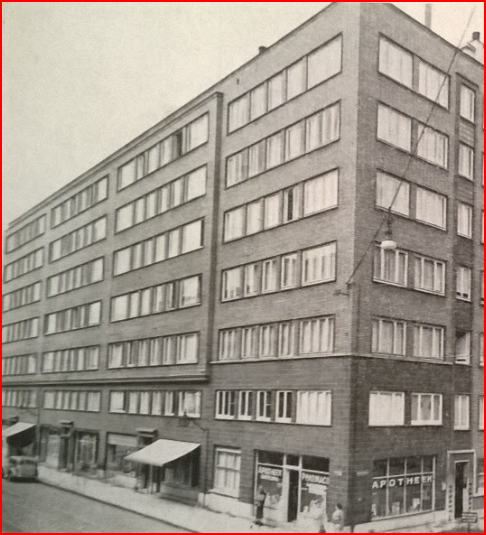 
2016: Fierensblokken Antwerpen, kruispunt Nationalestraat en Kronenburgstraat. Fotomateriaal, Liedewij Elsen.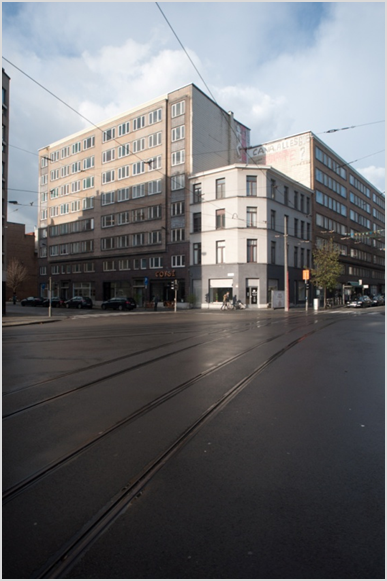  
Toekomstplan: Fierensblokken met het nieuwe hoekgebouw. Happel Cornelisse Verhoeven Architecten en Molenaar & Co Architecten. Cf. AG VESPA.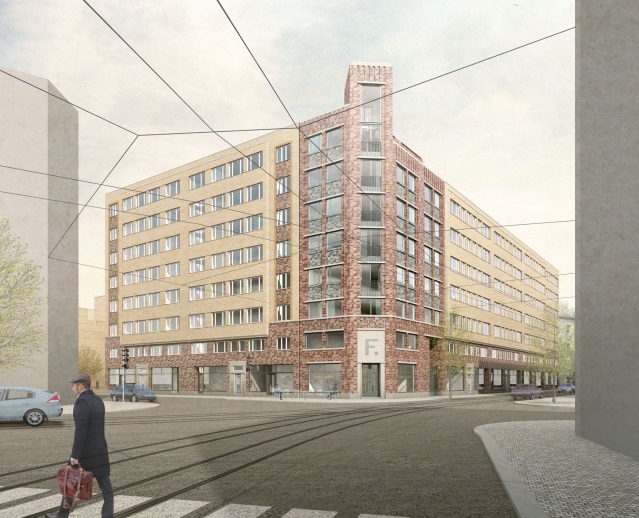  
Toekomstplan: Binnenplein van de Fierensblokken. Happel Cornelisse Verhoeven Architecten en Molenaar & Co Architecten. Cf. AG VESPA.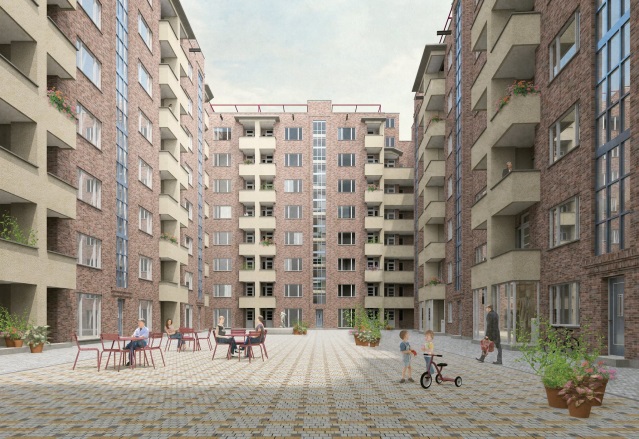 